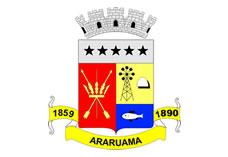 ESTADO DO RIO DE JANEIROPrefeitura Municipal de AraruamaSecretaria Municipal de SAÚDEFUNDO MUNICIPAL DE SAÚDEEXTRATO DE CONTRATO DE LOCAÇÃO DE BEM IMÓVEL Nº. 047/SESAU/2019PARTES: MUNÍCIPIO DE ARARUAMA E SECRETARIA MUNICIPAL DE SAÚDE – SESAU (LOCATÁRIO) e WANCLER SIDNEY SEBOULD MARINHO e JULIANA TEIXEIRA DOS SANTOS SEBOULD (LOCADORES).OBJETO: Locação do imóvel situado à Rua Cláudio M. da Costa, nº. 76 – Parque Flórida – Praça da Bandeira – Araruama – RJ., imóvel este de propriedade dos locadores, que se encontra livre e desembaraçado de qualquer ônus, hipoteca, ações, foro e pensão, concedendo ao mesmo o direito de usar e gozar do referido imóvel, para fim exclusivo de instalação e funcionamento do Serviço Residencial Terapêutico I – SRT, dispositivo do Programa Municipal de Saúde Mental, conforme solicitação constante nos autos do processo administrativo de nº.28.749/2019. VIGÊNCIA: O prazo de vigência do Contrato será de 12 (doze) meses, a contar de 21.11.2019, com término na data 21.11.2020. VALOR: R$27.600,00 (vinte e sete mil e seiscentos reais), sendo os recursos orçamentários e financeiros para a liquidação do presente objeto, correrão à conta do Programa de Trabalho nº. 04.001.001.10.302.0043.2124, Elemento de Despesa nº. 3.3.90.36.14.00 – Empenho nº.00401/2019, ficha 00468, fonte de recursos nº.120 – Aplicação saúde 15% do orçamento FUMSA.DATA DA CELEBRAÇÃO:  21 de novembro de 2019.